Наредбата за сечите в горите с нови правила В Наредба № 8 от 2011 г. за сечите в горите действат нови правила, съгласно утвърдени изменения на документа и обнародвани в Държавен вестник на 31 октомври. Промените влизат в сила от публикуването им, като основната им цел е усъвършенстване на подзаконовия нормативен документ и привеждането му в съответствие със Закона за горите. Актуализираната наредба ще подпомогне усилията на държавните и общински горски структури по осигуряване на населението с дърва за огрев през настоящия отоплителен сезон.С утвърждаването на промените се определят начинът за изготвяне, издаване и одобряване на план-извлеченията и предписанията в изпълнение на чл. чл. 101, ал. 3, т. 8 от Закона за горите. Промените  прецизират начина за провеждане на санитарни и принудителни сечи, чрез наличието на горскостопански план или програма, издадено предписание от Регионална дирекция по горите или одобрено план – извлечение. Измененията създават възможност за прилагане на видовете сечи по начин, който да обвързва Закона за горите с подзаконовата нормативна уредба. Актуализираната Наредба № 8 от 2011 г. за сечите в горите е публикувана на официалната интернет страница на Министерството на земеделието и храните, в рубрика „Нормативни документи“ и може да бъде видяна тук: https://www.mzh.government.bg/bg/normativni-aktove/naredbi/. Министерство на земеделието и хранитеСофия - 1040, бул. „Христо Ботев“ 55Дирекция „Връзки с обществеността и протокол”
Тел.: 02 98511 226; 02 985 11 196e-mail : press@mzh.government.bg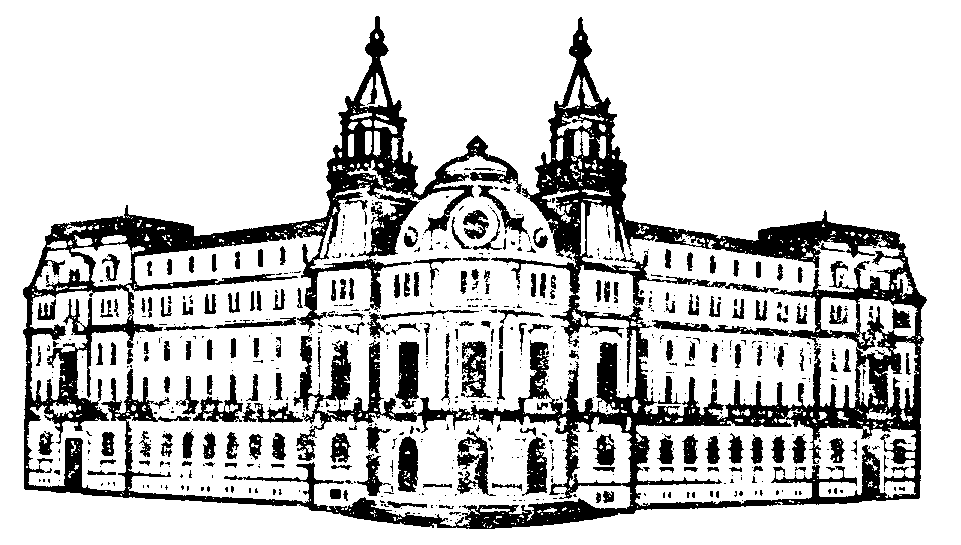 